Саункина Елена ВениаминовнаУрок литературы в 5 классе «Жизнь и творчество Г.Х. Андерсена»Типы урока: урок обучающийОборудование: Г.Х Андерсен «Снежная королева» (текст), проектор, интерактивная доска, колонки, Исходная компетенция учителя (владение ИКТ и материалами виртуального урока): владение компьютером и проекционным оборудованием, детальное знакомство с цифровыми ресурсами по теме изучаемого урока.Исходная компетенция ученика (владение ИКТ и инструментами интерактивной доски): от учащихся потребуется знакомство с компьютером (мышь, клавиатура), умение работать инструментами ИД.Ролевые отношения учителя и ученика, роль компьютераРоль учителя: организовать работу учеников. Проверить результативность этой работы.Роль компьютера и ИД: обучающая, информационная, контролирующая.Роль ученика: принимать активное участие в работе, выполнять задачи, поставленные учителем, прийти к определенным выводам и затем сформулировать их в процессе обсуждения. Пояснительная записка:При выборе произведения Г.Х.Андерсена для изучения в 5 классе я руководствовалась возрастными особенностями учащихся, стандартом по литературе. Программы по литературе: урок может быть проведен в рамках программ под редакцией И. Н СухихОбразовательные цели:способствовать формированию представления о личности Г.Х.Андерсена;способствовать формированию представления о системе образов в произведении, дать начальные представления об актуальности литературного произведения и отражении в нем основных жизненных конфликтов и проблем.Воспитательная цель:способствовать дальнейшему формированию духовно развитой личности, обладающей гуманистическим мировоззрением, толерантностью по отношению к др. народам.Развивающие цели: содействовать развитию у детей навыков критического мышления;формировать умение учащихся работать в группе;способствовать формированию личностных, коммуникативных, регулятивных умений.ЛичностныхУмение слушать и слышать собеседника.Умение вступать в диалогическое и полилогическое общение с учетом других точек зрения.Умение формулировать свою позицию в корректной и убедительной форме, проявляя уважение к позиции и мнениям других людей.КоммуникативныхУмение строить связные высказывания в устной форме в соответствии с речевым (коммуникативным) замыслом, речевыми жанрами, темой (предметом речи), языковыми и грамматическими нормами.Умение вступать в речевое взаимодействие с целью сотрудничества, используя адекватные приемы привлечения внимания, формулирования запроса (просьбы), этичного и корректного воздействия на собеседника.Умение сжато и развернуто выражать свои мысли в устной форме.ПознавательныхУмение подчинять высказывание основной мысли и вычленять основной смысл.Умение анализировать текст с различных точек зрения и на основе разных параметров.Умение использовать графические и иные модели для анализа содержания текста.Умение аргументировать, использовать приемы доказательства, рассуждения, строя речевые высказывания.Умение сформулировать проблему, выдвинуть предположение, задавать вопросы.Умение искать и осуществлять отбор необходимой информации.Регулятивных (рефлексивных)Умение контролировать свою речь с учетом коммуникативной ситуации, этических и социокультурных норм.Умение прогнозировать восприятие собеседника.Умение видеть речевую (коммуникативную) ситуацию с позиции других людей и стремиться сделать свое высказывание ясным и понятным.Умение самостоятельно анализировать и оценивать свой текст (высказывание). Предварительные задания: Вспомнить известные сведения о жизни и творчестве  Г.Х.Андерсена, полученные в начальной школеВспомнить понравившиеся и прочитанные самостоятельно сказки Андерсена .№стрЭтап урока, слайдыДействия учителяФормы организации работы учителяДействия учениковФормы организации работы детейИспользуемые функции программного обеспечения ИДУрок 1. «Жизнь и творчество Г.Х.Андерсена»Урок 1. «Жизнь и творчество Г.Х.Андерсена»Урок 1. «Жизнь и творчество Г.Х.Андерсена»Урок 1. «Жизнь и творчество Г.Х.Андерсена»Урок 1. «Жизнь и творчество Г.Х.Андерсена»1.Титульная страница урокаГиперссылка со слов «Урок», «Автор». Переход на следующую страницу осуществляется с помощью стрелки в нижнем правом углу2.Организационный этап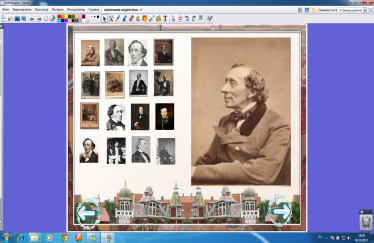 Формирование положительного настроя учащихся. Учитель сообщает тему и  цель урока. Проверяется домашнее задание. Задаёт ученикам вопрос: что им известно о жизни и творчестве Г.Х Андресена.Ребята рассказывают о том, что им известно о писателеМаленькие фотографии – это кнопки переключатели: щёлкая на них, справа можно увидеть эту фотографию в увеличенном размере.Переход на следующую страницу осуществляется с помощью стрелки в нижнем правом углу3.Актуализация знаний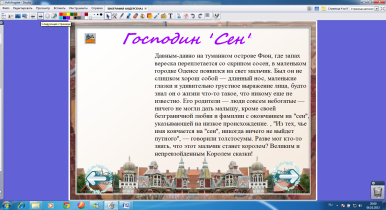 Работа с портретом. Всмотритесь в портрет Г.Х. Андерсена. Что  можно сказать о этом человеке по его портрету? Ребята делятся своими впечатлениямиИспользован скрытый объект, если кликнуть на текст, откроется портрет Андерсена.Сделана ссылка на фильм4- 7Основное содержание урока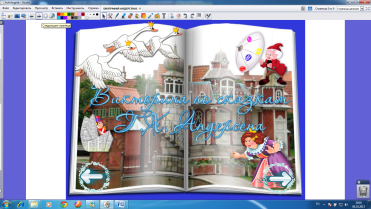 На следующих слайдах предлагается ответить на вопросы викториныРебята вспоминают самостоятельно прочитанные сказки Андерсена и отвечают на вопросы викториныИспользован скрытый объект. При правильном выборе ответа появляется весёлый смайлик, при неправильном – грустный смайликУрок 2. Г.Х.Андерсен «Снежная королева»Урок 2. Г.Х.Андерсен «Снежная королева»Урок 2. Г.Х.Андерсен «Снежная королева»Урок 2. Г.Х.Андерсен «Снежная королева»Урок 2. Г.Х.Андерсен «Снежная королева»1.Подготовительный этап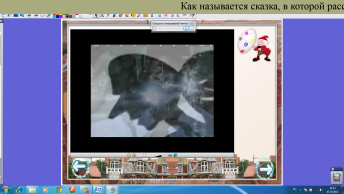 Учитель предлагает посмотреть фрагмент фильма «Г.Х. Андерсен «Будьте как дети» и ответить на вопрос: какая сказка начинается с истории о страшном тролле и его волшебном зеркале. Ученики смотрят фрагмент фильма и думают над вопросом.Используется эффект телеграфной ленты, которая появляется, если кликнуть на фигурку Оле-Лукое2.Актуализация знаний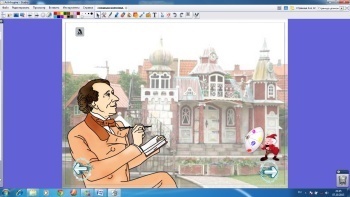 Учитель предлагает ответить на вопрос, узнали ли ребята о какой сказке идет речьРебята называют сказку, обосновывая  свой ответпо ссылке «музыкальный колокольчик» звучит песенка сказочника. Скрытый объект: щёлкая на фигурку Оле – Лукое появляется название сказки3.Основное содержание урока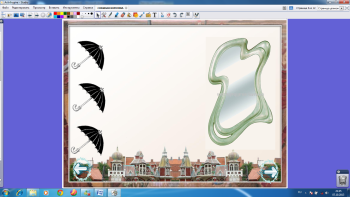 Ребята отвечают на вопрос, которые поочередно появляются при нажатии на зонтикиСкрытый объект -зонтики4.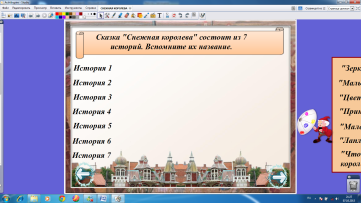 Сказка состоит из 7  историй. Необходимо вспомнить их названия и кратко пересказать содержание каждой историиВ тетрадях записываются название историйЭффект перемещение. 5.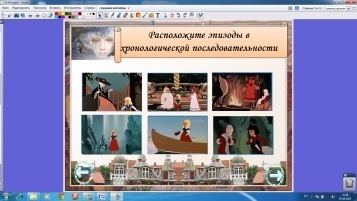 Герде пришлось преодолеть много испытаний. Восстановите их хронологию. Какое, на ваш взгляд испытание было самое сложное и почему?Перемещают иллюстрации, кратко рассказывают о приключениях ГердыЭффект перемещение. 6.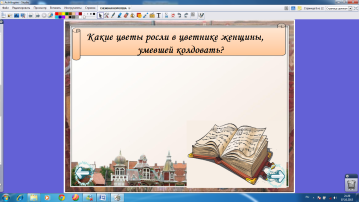 Первой к кому пала Герда была женщина, которая умела колдовать. У нею в саду росли цветы. Назовите их и кратко расскажите историю, которую рассказывал каждый цветок. Кто их цветов помог Герде? Как и почему? Отвечают на вопросы, приводя аргументы из текстаРебята или учитель вытаскивают из книги цветы.7.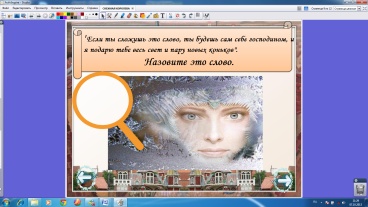 Используются «Волшебные чернила». Если переместить лупу на иллюстрацию, то мы увидим ответ.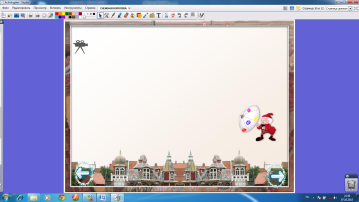 Ребята смотрят финальный эпизод мультфильма, сравнивают с финалом сказки, отвечают на вопросГиперссылка. При щелчке на камеру можно посмотреть фрагмент мультфильма «Снежная королева».Скрытый объект: щёлкая на Оле-Лукое появляется вопрос 9.рефлексия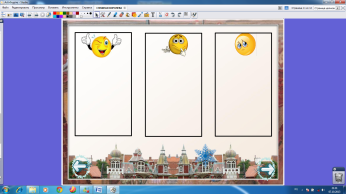 Ребята перетаскивают копию снежинок в соответствующий прямоугольникЭффект «Перетащить копию» Урок № 3. Литературная викторина «Своя игра» (по сказкам Г.Х.Андерсена, внеклассное чтение)Урок № 3. Литературная викторина «Своя игра» (по сказкам Г.Х.Андерсена, внеклассное чтение)Урок № 3. Литературная викторина «Своя игра» (по сказкам Г.Х.Андерсена, внеклассное чтение)Урок № 3. Литературная викторина «Своя игра» (по сказкам Г.Х.Андерсена, внеклассное чтение)Урок № 3. Литературная викторина «Своя игра» (по сказкам Г.Х.Андерсена, внеклассное чтение)1.Подготовительный этап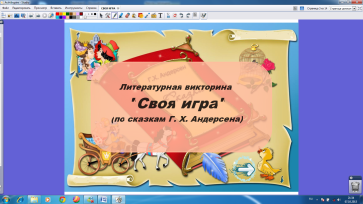 Урок внеклассного чтения проводится в виде игры2.Актуализация знаний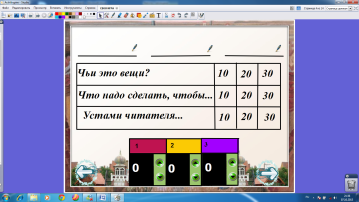 Класс делится на три команды (можно по рядам). Придумывают название команде, записываю его на экране.Выбирают раздел и сложность вопросаПереход на вопрос осуществляется за счет гиперссылки: цифры. Возврат на первую страницу – гиперссылка Оле – Лукое.Правильный ответ фиксируется на табло. Побеждает та команда, которая набрала наибольшее количество баллов.3-12Основное содержание урока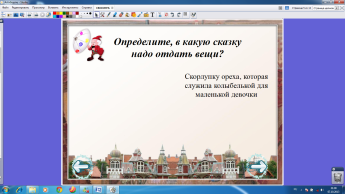 